DATOS DEL ALUMNODATOS DE LA DEPENDENCIA O EMPRESA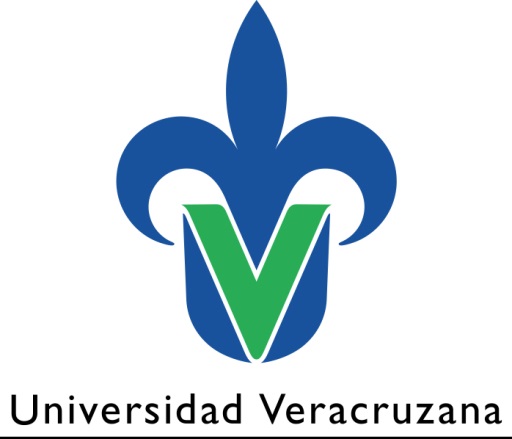 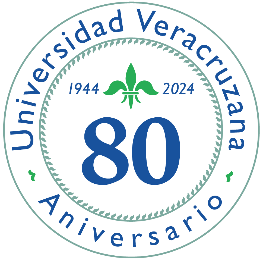 FACULTAD DE INGENIERÍA MECÁNICA Y ELÉCTRICACAMPUS POZA RICACOORDINACIÓN DE ER Y SS. SOLICITUD DE CARTA DE PRESENTACIÓNAPELLIDO PATERNOAPELLIDO MATERNONOMBRE (S)NOMBRE (S)NOMBRE (S)MATRÍCULAPROGRAMA EDUCATIVOGENERACIÓNPERÍODOPERÍODOAVANCE CREDITICION.S.S.EDADNACIONALIDADNACIONALIDADLUGAR DE NACIMIENTOFECHA DE NACIMIENTOEMAILEMAILEMAILDIRECCIÓN ( Calle y Número)DIRECCIÓN ( Calle y Número)COLONIACOLONIACÓDIGO POSTALCELULARCIUDADESTADOESTADOFECHA DE ENTREGA DEL FORMATONOMBRENOMBRENOMBRENOMBRENOMBREÁREAÁREAÁREAÁREAÁREAÁREAÁREAGERENTE, DIRECTOR O TITULARGERENTE, DIRECTOR O TITULARGERENTE, DIRECTOR O TITULARGERENTE, DIRECTOR O TITULARGERENTE, DIRECTOR O TITULARGERENTE, DIRECTOR O TITULARGERENTE, DIRECTOR O TITULARGERENTE, DIRECTOR O TITULARGERENTE, DIRECTOR O TITULARGERENTE, DIRECTOR O TITULARGERENTE, DIRECTOR O TITULARGERENTE, DIRECTOR O TITULARNOMBRENOMBRENOMBRENOMBRENOMBRECARGO O PUESTOCARGO O PUESTOCARGO O PUESTOCARGO O PUESTOCARGO O PUESTOCARGO O PUESTOCARGO O PUESTODOMICILIO DE LA DEPENDENCIA O EMPRESADOMICILIO DE LA DEPENDENCIA O EMPRESADOMICILIO DE LA DEPENDENCIA O EMPRESADOMICILIO DE LA DEPENDENCIA O EMPRESADOMICILIO DE LA DEPENDENCIA O EMPRESADOMICILIO DE LA DEPENDENCIA O EMPRESADOMICILIO DE LA DEPENDENCIA O EMPRESADOMICILIO DE LA DEPENDENCIA O EMPRESADOMICILIO DE LA DEPENDENCIA O EMPRESADOMICILIO DE LA DEPENDENCIA O EMPRESADOMICILIO DE LA DEPENDENCIA O EMPRESADOMICILIO DE LA DEPENDENCIA O EMPRESACALLE Y NÚMEROCALLE Y NÚMEROCALLE Y NÚMEROCALLE Y NÚMEROCALLE Y NÚMEROCOLONIACOLONIACOLONIACOLONIACÓDIGO POSTALCÓDIGO POSTALCÓDIGO POSTALTELÉFONOTELÉFONOCIUDADCIUDADCIUDADESTADOESTADOSECTORSECTORSECTORSECTORSECTORGOBIERNOGOBIERNOGOBIERNOSOCIALPRIVNOMBRE DEL JEFE INMEDIATONOMBRE DEL JEFE INMEDIATONOMBRE DEL JEFE INMEDIATONOMBRE DEL JEFE INMEDIATOCARGO/PUESTOCARGO/PUESTOCARGO/PUESTOCARGO/PUESTOTELÉFONOTELÉFONOTELÉFONOTELÉFONOEMAILJEFE INMEDIATOFECHA INICIOFECHA INICIOFECHA INICIOFECHA TÉRMINOFECHA TÉRMINOHORARIOHORARIOÁREA O DEPTO S.S.ÁREA O DEPTO S.S.ÁREA O DEPTO S.S.ÁREA O DEPTO S.S.DOCENTE DE SERVICIO SOCIALDOCENTE DE SERVICIO SOCIALDOCENTE DE SERVICIO SOCIALCOORDINADORA ER Y SSCOORDINADORA ER Y SSCOORDINADORA ER Y SSDRA. CELIA MARIA CALDERÓN RAMÓNDRA. CELIA MARIA CALDERÓN RAMÓNDRA. CELIA MARIA CALDERÓN RAMÓNDRA. CELIA MARIA CALDERÓN RAMÓNDRA. CELIA MARIA CALDERÓN RAMÓNENLACE DE VINCULACIÓN Y EXTENSION DE LOS SERVICIOSENLACE DE VINCULACIÓN Y EXTENSION DE LOS SERVICIOSENLACE DE VINCULACIÓN Y EXTENSION DE LOS SERVICIOSDR. JORGE ALBERTO CHAGOYA RAMÍREZDR. JORGE ALBERTO CHAGOYA RAMÍREZDR. JORGE ALBERTO CHAGOYA RAMÍREZDR. JORGE ALBERTO CHAGOYA RAMÍREZDR. JORGE ALBERTO CHAGOYA RAMÍREZ